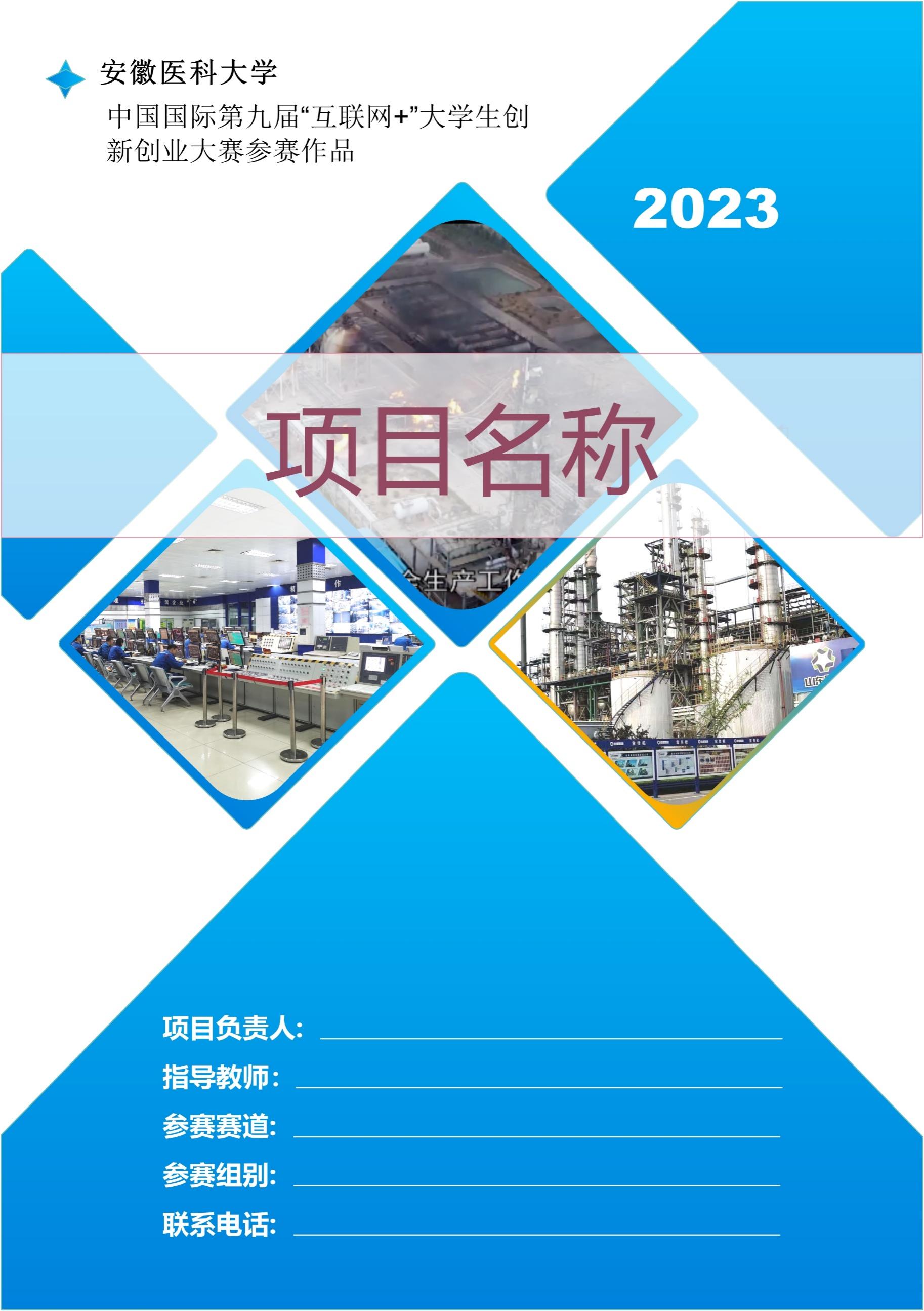 PPT放在此处项目信息表商业计划书(未注册公司)1 项目概述（10页）1.1 项目背景1.2 项目目标1.3 项目内容或核心技术1.4 目标客户1.5 商业模式1.6 团队介绍1.7 项目前景1.8带动就业1.9 教育维度2 市场分析（5页）2.1 市场环境分析2.2 市场潜力分析2.3 竞争对手分析2.4 痛点与契机3 产品/服务/产品与服务（20页）注重原创性、独特性，节标题自拟4 公司组建（6页）4.1 发展战略制定4.2 品牌LOGO设计4.3 股权设计4.4 组织设计组织结构设计、公司人力资源配置(团队介绍)5 商业模式（8页）5.1 商业模式设计5.2 商业模式画布5.3 盈利能力分析6 营销策划（5页）6.1 营销目标(品牌、销售、客户)6.2 营销路径(接触、交互、交易、维系)6.3 营销活动(工具、手段、策略、方法、场景)6.4 客户维系7 财务分析（8页）7.1 销售预测7.2 盈利能力分析与预测7.3 盈亏平衡点分析7.4 投资与资金需求预测7.4.1 营运资金分析与预测7.4.2 非流动资产投资分析与预测7.4.3 融资需求分析与预测8 风险分析（3页）8.1 风险影响因素识别8.2 风险规避措施9 项目可行性（2页）9.1 技术可行性9.2 经济可行性9.3 管理可行性10 优势与前景（3页）10.1 项目优势10.2 项目创新10.3 项目前景11 附件（100页）项目计划书格式(已注册公司)1 项目概述（10页）1.1 项目经营业绩1.2 项目内容或核心技术1.3 典型客户1.4 商业模式1.5 团队介绍1.6 项目前景1.7带动就业1.8 教育维度2 公司基本情况（7页）2.1 公司名称与品牌2.2 公司股权结构2.3 公司组织架构2.4 公司经营业绩与分析2.5 公司文化3 市场分析（5页）2.1 市场环境分析2.2 市场潜力分析2.3 竞争对手分析2.4 痛点与契机4 发展战略（4页）4.1 战略目标4.2 战略组合与选择4.3 保障措施5 产品/服务/产品与服务（18页）注重原创性、独特性，节标题自拟6 商业模式（8页）6.1 商业模式设计6.2 商业模式画布6.3 盈利能力分析7 营销跃升（5页）7.1 营销目标(品牌、销售、客户)7.2 营销路径(接触、交互、交易、维系)7.3 营销活动(工具、手段、策略、方法、场景)7.4 客户维系8 财务分析（8页）8.1 近三年财务报表8.2 关键财务指标分析与预测8.2.1 盈利能力分析与预测8.2.2 营运资金分析与预测8.2.3 非流动资产投资分析与预测8.2.4 融资需求分析与预测8.3 预测财务报表(2023-2025年)9 风险分析（3页）9.1 风险影响因素识别9.2 风险规避措施10 优势与前景（2页）10.1 项目优势10.2 市场占有率10.3 项目前景11 附件（100页）项目名称项目名称精心医疗——精心科技让心情更美好（示例）精心医疗——精心科技让心情更美好（示例）精心医疗——精心科技让心情更美好（示例）精心医疗——精心科技让心情更美好（示例）精心医疗——精心科技让心情更美好（示例）精心医疗——精心科技让心情更美好（示例）精心医疗——精心科技让心情更美好（示例）精心医疗——精心科技让心情更美好（示例）精心医疗——精心科技让心情更美好（示例）精心医疗——精心科技让心情更美好（示例）精心医疗——精心科技让心情更美好（示例）精心医疗——精心科技让心情更美好（示例）精心医疗——精心科技让心情更美好（示例）精心医疗——精心科技让心情更美好（示例）赛道赛道组别组别类型类型团队团队团队团队团队团队团队团队团队团队团队团队团队团队团队团队姓名姓名姓名年级专业、类型年级专业、类型年级专业、类型年级专业、类型成果或亮点成果或亮点成果或亮点成果或亮点成果或亮点单位名称单位名称单位名称单位名称张三山（负责人）张三山（负责人）张三山（负责人）2019级、临床医学专业、本科生2019级、临床医学专业、本科生2019级、临床医学专业、本科生2019级、临床医学专业、本科生1.安徽医科大学十佳大学生2.主持国家级大创项目1项3.大学生计算机设计大赛国家级二等奖4.合肥xx公司技术总监1.安徽医科大学十佳大学生2.主持国家级大创项目1项3.大学生计算机设计大赛国家级二等奖4.合肥xx公司技术总监1.安徽医科大学十佳大学生2.主持国家级大创项目1项3.大学生计算机设计大赛国家级二等奖4.合肥xx公司技术总监1.安徽医科大学十佳大学生2.主持国家级大创项目1项3.大学生计算机设计大赛国家级二等奖4.合肥xx公司技术总监1.安徽医科大学十佳大学生2.主持国家级大创项目1项3.大学生计算机设计大赛国家级二等奖4.合肥xx公司技术总监安徽医科大学安徽医科大学安徽医科大学安徽医科大学李思思李思思李思思2020级、智能医学工程、本科生2020级、智能医学工程、本科生2020级、智能医学工程、本科生2020级、智能医学工程、本科生1.安徽医科大学十佳大学生2.主持国家级大创项目1项3.软件著作权2项4.发明专利1项1.安徽医科大学十佳大学生2.主持国家级大创项目1项3.软件著作权2项4.发明专利1项1.安徽医科大学十佳大学生2.主持国家级大创项目1项3.软件著作权2项4.发明专利1项1.安徽医科大学十佳大学生2.主持国家级大创项目1项3.软件著作权2项4.发明专利1项1.安徽医科大学十佳大学生2.主持国家级大创项目1项3.软件著作权2项4.发明专利1项合肥工业大学合肥工业大学合肥工业大学合肥工业大学指导老师指导老师指导老师指导老师指导老师指导老师指导老师指导老师指导老师指导老师指导老师指导老师指导老师指导老师指导老师指导老师姓名姓名姓名职务/职称职务/职称职务/职称职务/职称成果或亮点成果或亮点成果或亮点成果或亮点成果或亮点单位单位单位单位王二小王二小王二小系主任/副教授系主任/副教授系主任/副教授系主任/副教授1.安徽省教学名师2.主持国家自然科学基金1项3.获得xxx奖项4.互联网+大赛优秀指导教师1.安徽省教学名师2.主持国家自然科学基金1项3.获得xxx奖项4.互联网+大赛优秀指导教师1.安徽省教学名师2.主持国家自然科学基金1项3.获得xxx奖项4.互联网+大赛优秀指导教师1.安徽省教学名师2.主持国家自然科学基金1项3.获得xxx奖项4.互联网+大赛优秀指导教师1.安徽省教学名师2.主持国家自然科学基金1项3.获得xxx奖项4.互联网+大赛优秀指导教师安徽医科大学安徽医科大学安徽医科大学安徽医科大学顾问团队顾问团队顾问团队顾问团队顾问团队顾问团队顾问团队顾问团队顾问团队顾问团队顾问团队顾问团队顾问团队顾问团队顾问团队顾问团队姓名姓名姓名职务/职称职务/职称职务/职称职务/职称成果或亮点成果或亮点成果或亮点成果或亮点成果或亮点单位单位单位单位刘  亦刘  亦刘  亦院士/教授院士/教授院士/教授院士/教授1.国家科技进步二等奖1项2.主持国家杰出青年基金1项1.国家科技进步二等奖1项2.主持国家杰出青年基金1项1.国家科技进步二等奖1项2.主持国家杰出青年基金1项1.国家科技进步二等奖1项2.主持国家杰出青年基金1项1.国家科技进步二等奖1项2.主持国家杰出青年基金1项安徽医科大学安徽医科大学安徽医科大学安徽医科大学项目摘要（500以内、包含痛点、需求、产品、优势等信息）（500以内、包含痛点、需求、产品、优势等信息）（500以内、包含痛点、需求、产品、优势等信息）（500以内、包含痛点、需求、产品、优势等信息）（500以内、包含痛点、需求、产品、优势等信息）（500以内、包含痛点、需求、产品、优势等信息）（500以内、包含痛点、需求、产品、优势等信息）（500以内、包含痛点、需求、产品、优势等信息）（500以内、包含痛点、需求、产品、优势等信息）（500以内、包含痛点、需求、产品、优势等信息）（500以内、包含痛点、需求、产品、优势等信息）（500以内、包含痛点、需求、产品、优势等信息）（500以内、包含痛点、需求、产品、优势等信息）（500以内、包含痛点、需求、产品、优势等信息）（500以内、包含痛点、需求、产品、优势等信息）项目亮点（自行查找评审要点，根据评审要点填写）一、团队维度团队成员有脑科学背景3人，医工交叉背景10人，财务营销相关2人，团队成员多学科交叉融合相辅相成。脑科学领域的杰青xx，医疗信息化领域专家、xxx医疗集团中国区负责人xxx作为指导老师。团队成员是软件开发工程师也是软件用户。二、教育维度项目涉及脑科学、电子工程和计算机技术等多个领域，培养创新型人才70多人;依托合肥国家科学中心、安徽省转化医学研究院;深化科研前沿领域产教融合，团队成员获得创新创业训练计划立项x项,其中国家级x项,悦群十佳创新创业之星x项，累计经费xx万元。三、创新维度等等（自行查找评审要点，根据评审要点填写）一、团队维度团队成员有脑科学背景3人，医工交叉背景10人，财务营销相关2人，团队成员多学科交叉融合相辅相成。脑科学领域的杰青xx，医疗信息化领域专家、xxx医疗集团中国区负责人xxx作为指导老师。团队成员是软件开发工程师也是软件用户。二、教育维度项目涉及脑科学、电子工程和计算机技术等多个领域，培养创新型人才70多人;依托合肥国家科学中心、安徽省转化医学研究院;深化科研前沿领域产教融合，团队成员获得创新创业训练计划立项x项,其中国家级x项,悦群十佳创新创业之星x项，累计经费xx万元。三、创新维度等等（自行查找评审要点，根据评审要点填写）一、团队维度团队成员有脑科学背景3人，医工交叉背景10人，财务营销相关2人，团队成员多学科交叉融合相辅相成。脑科学领域的杰青xx，医疗信息化领域专家、xxx医疗集团中国区负责人xxx作为指导老师。团队成员是软件开发工程师也是软件用户。二、教育维度项目涉及脑科学、电子工程和计算机技术等多个领域，培养创新型人才70多人;依托合肥国家科学中心、安徽省转化医学研究院;深化科研前沿领域产教融合，团队成员获得创新创业训练计划立项x项,其中国家级x项,悦群十佳创新创业之星x项，累计经费xx万元。三、创新维度等等（自行查找评审要点，根据评审要点填写）一、团队维度团队成员有脑科学背景3人，医工交叉背景10人，财务营销相关2人，团队成员多学科交叉融合相辅相成。脑科学领域的杰青xx，医疗信息化领域专家、xxx医疗集团中国区负责人xxx作为指导老师。团队成员是软件开发工程师也是软件用户。二、教育维度项目涉及脑科学、电子工程和计算机技术等多个领域，培养创新型人才70多人;依托合肥国家科学中心、安徽省转化医学研究院;深化科研前沿领域产教融合，团队成员获得创新创业训练计划立项x项,其中国家级x项,悦群十佳创新创业之星x项，累计经费xx万元。三、创新维度等等（自行查找评审要点，根据评审要点填写）一、团队维度团队成员有脑科学背景3人，医工交叉背景10人，财务营销相关2人，团队成员多学科交叉融合相辅相成。脑科学领域的杰青xx，医疗信息化领域专家、xxx医疗集团中国区负责人xxx作为指导老师。团队成员是软件开发工程师也是软件用户。二、教育维度项目涉及脑科学、电子工程和计算机技术等多个领域，培养创新型人才70多人;依托合肥国家科学中心、安徽省转化医学研究院;深化科研前沿领域产教融合，团队成员获得创新创业训练计划立项x项,其中国家级x项,悦群十佳创新创业之星x项，累计经费xx万元。三、创新维度等等（自行查找评审要点，根据评审要点填写）一、团队维度团队成员有脑科学背景3人，医工交叉背景10人，财务营销相关2人，团队成员多学科交叉融合相辅相成。脑科学领域的杰青xx，医疗信息化领域专家、xxx医疗集团中国区负责人xxx作为指导老师。团队成员是软件开发工程师也是软件用户。二、教育维度项目涉及脑科学、电子工程和计算机技术等多个领域，培养创新型人才70多人;依托合肥国家科学中心、安徽省转化医学研究院;深化科研前沿领域产教融合，团队成员获得创新创业训练计划立项x项,其中国家级x项,悦群十佳创新创业之星x项，累计经费xx万元。三、创新维度等等（自行查找评审要点，根据评审要点填写）一、团队维度团队成员有脑科学背景3人，医工交叉背景10人，财务营销相关2人，团队成员多学科交叉融合相辅相成。脑科学领域的杰青xx，医疗信息化领域专家、xxx医疗集团中国区负责人xxx作为指导老师。团队成员是软件开发工程师也是软件用户。二、教育维度项目涉及脑科学、电子工程和计算机技术等多个领域，培养创新型人才70多人;依托合肥国家科学中心、安徽省转化医学研究院;深化科研前沿领域产教融合，团队成员获得创新创业训练计划立项x项,其中国家级x项,悦群十佳创新创业之星x项，累计经费xx万元。三、创新维度等等（自行查找评审要点，根据评审要点填写）一、团队维度团队成员有脑科学背景3人，医工交叉背景10人，财务营销相关2人，团队成员多学科交叉融合相辅相成。脑科学领域的杰青xx，医疗信息化领域专家、xxx医疗集团中国区负责人xxx作为指导老师。团队成员是软件开发工程师也是软件用户。二、教育维度项目涉及脑科学、电子工程和计算机技术等多个领域，培养创新型人才70多人;依托合肥国家科学中心、安徽省转化医学研究院;深化科研前沿领域产教融合，团队成员获得创新创业训练计划立项x项,其中国家级x项,悦群十佳创新创业之星x项，累计经费xx万元。三、创新维度等等（自行查找评审要点，根据评审要点填写）一、团队维度团队成员有脑科学背景3人，医工交叉背景10人，财务营销相关2人，团队成员多学科交叉融合相辅相成。脑科学领域的杰青xx，医疗信息化领域专家、xxx医疗集团中国区负责人xxx作为指导老师。团队成员是软件开发工程师也是软件用户。二、教育维度项目涉及脑科学、电子工程和计算机技术等多个领域，培养创新型人才70多人;依托合肥国家科学中心、安徽省转化医学研究院;深化科研前沿领域产教融合，团队成员获得创新创业训练计划立项x项,其中国家级x项,悦群十佳创新创业之星x项，累计经费xx万元。三、创新维度等等（自行查找评审要点，根据评审要点填写）一、团队维度团队成员有脑科学背景3人，医工交叉背景10人，财务营销相关2人，团队成员多学科交叉融合相辅相成。脑科学领域的杰青xx，医疗信息化领域专家、xxx医疗集团中国区负责人xxx作为指导老师。团队成员是软件开发工程师也是软件用户。二、教育维度项目涉及脑科学、电子工程和计算机技术等多个领域，培养创新型人才70多人;依托合肥国家科学中心、安徽省转化医学研究院;深化科研前沿领域产教融合，团队成员获得创新创业训练计划立项x项,其中国家级x项,悦群十佳创新创业之星x项，累计经费xx万元。三、创新维度等等（自行查找评审要点，根据评审要点填写）一、团队维度团队成员有脑科学背景3人，医工交叉背景10人，财务营销相关2人，团队成员多学科交叉融合相辅相成。脑科学领域的杰青xx，医疗信息化领域专家、xxx医疗集团中国区负责人xxx作为指导老师。团队成员是软件开发工程师也是软件用户。二、教育维度项目涉及脑科学、电子工程和计算机技术等多个领域，培养创新型人才70多人;依托合肥国家科学中心、安徽省转化医学研究院;深化科研前沿领域产教融合，团队成员获得创新创业训练计划立项x项,其中国家级x项,悦群十佳创新创业之星x项，累计经费xx万元。三、创新维度等等（自行查找评审要点，根据评审要点填写）一、团队维度团队成员有脑科学背景3人，医工交叉背景10人，财务营销相关2人，团队成员多学科交叉融合相辅相成。脑科学领域的杰青xx，医疗信息化领域专家、xxx医疗集团中国区负责人xxx作为指导老师。团队成员是软件开发工程师也是软件用户。二、教育维度项目涉及脑科学、电子工程和计算机技术等多个领域，培养创新型人才70多人;依托合肥国家科学中心、安徽省转化医学研究院;深化科研前沿领域产教融合，团队成员获得创新创业训练计划立项x项,其中国家级x项,悦群十佳创新创业之星x项，累计经费xx万元。三、创新维度等等（自行查找评审要点，根据评审要点填写）一、团队维度团队成员有脑科学背景3人，医工交叉背景10人，财务营销相关2人，团队成员多学科交叉融合相辅相成。脑科学领域的杰青xx，医疗信息化领域专家、xxx医疗集团中国区负责人xxx作为指导老师。团队成员是软件开发工程师也是软件用户。二、教育维度项目涉及脑科学、电子工程和计算机技术等多个领域，培养创新型人才70多人;依托合肥国家科学中心、安徽省转化医学研究院;深化科研前沿领域产教融合，团队成员获得创新创业训练计划立项x项,其中国家级x项,悦群十佳创新创业之星x项，累计经费xx万元。三、创新维度等等（自行查找评审要点，根据评审要点填写）一、团队维度团队成员有脑科学背景3人，医工交叉背景10人，财务营销相关2人，团队成员多学科交叉融合相辅相成。脑科学领域的杰青xx，医疗信息化领域专家、xxx医疗集团中国区负责人xxx作为指导老师。团队成员是软件开发工程师也是软件用户。二、教育维度项目涉及脑科学、电子工程和计算机技术等多个领域，培养创新型人才70多人;依托合肥国家科学中心、安徽省转化医学研究院;深化科研前沿领域产教融合，团队成员获得创新创业训练计划立项x项,其中国家级x项,悦群十佳创新创业之星x项，累计经费xx万元。三、创新维度等等（自行查找评审要点，根据评审要点填写）一、团队维度团队成员有脑科学背景3人，医工交叉背景10人，财务营销相关2人，团队成员多学科交叉融合相辅相成。脑科学领域的杰青xx，医疗信息化领域专家、xxx医疗集团中国区负责人xxx作为指导老师。团队成员是软件开发工程师也是软件用户。二、教育维度项目涉及脑科学、电子工程和计算机技术等多个领域，培养创新型人才70多人;依托合肥国家科学中心、安徽省转化医学研究院;深化科研前沿领域产教融合，团队成员获得创新创业训练计划立项x项,其中国家级x项,悦群十佳创新创业之星x项，累计经费xx万元。三、创新维度等等已取得成果成果类型成果类型成果类型成果名称成果名称成果名称成果名称成果名称本团队成员（排序）本团队成员（排序）指导老师指导老师指导老师指导老师备注已取得成果大学生创新创业训练项目大学生创新创业训练项目大学生创新创业训练项目美丽心情系统研制（国家级）美丽心情系统研制（国家级）美丽心情系统研制（国家级）美丽心情系统研制（国家级）美丽心情系统研制（国家级）张三山（1）、李思思（2）张三山（1）、李思思（2）王小二王小二王小二王小二附件1已取得成果发明专利发明专利发明专利美丽心情方法（实质审查、申请号）美丽心情方法（实质审查、申请号）美丽心情方法（实质审查、申请号）美丽心情方法（实质审查、申请号）美丽心情方法（实质审查、申请号）张三山（3）、李思思（4）张三山（3）、李思思（4）王小二王小二王小二王小二附件2已取得成果软件著作权软件著作权软件著作权美丽心情网站（授权、授权号）美丽心情网站（授权、授权号）美丽心情网站（授权、授权号）美丽心情网站（授权、授权号）美丽心情网站（授权、授权号）李思思、张三山李思思、张三山王小二王小二王小二王小二附件3已取得成果已经完成工作项目内容项目内容项目内容项目内容项目内容项目内容项目内容项目内容项目内容团队成员团队成员团队成员团队成员备注备注已经完成工作Web UI设计Web UI设计Web UI设计Web UI设计Web UI设计Web UI设计Web UI设计Web UI设计Web UI设计李思思李思思李思思李思思附件4附件4已经完成工作量表研究量表研究量表研究量表研究量表研究量表研究量表研究量表研究量表研究张三山张三山张三山张三山附件5附件5已经完成工作已经完成工作已经完成工作已经完成工作经济效益年度年度年度年度销售收入销售收入销售收入销售收入销售收入利润利润利润利润税税经济效益若无则删除此项若无则删除此项若无则删除此项若无则删除此项经济效益经济效益经济效益经济效益